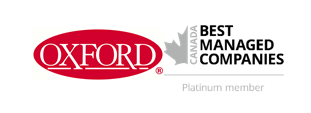 Robot Operatorwww.oxfordfrozenfoods.comRobot Operator, Oxford Frozen Foods, Oxford, NSOXFORD FROZEN FOODS LIMITED, a member of the Bragg Group of Companies, is the World’s largest grower, processor and supplier of quality frozen wild blueberries and a major producer of frozen carrot products and battered vegetables.  We are supplying to more than 30 Countries around the World.  We have an immediate opportunity for a Robot Operator within our Warehouse Department working with our Shipping and Receiving team.The Robot Operator has sole responsibility for the operations of automated machinery. Robotic Cell Equipment includes:Case and pallet conveyorsFanuc robotic armEnd of tool arm with vacuum platensVideo jet applicatorWulftec stretch wrapperThe position will be of interest to individuals who possess:Outstanding communication and interpersonal skills.Ability to work in a team environment while demonstrating ethics, confidentiality and professionalism.Ability to follow established policies and procedures. Ability to troubleshoot independently.Sense of urgency, able to work in a fast-paced environment.Knowledge of basic robotics would be an asset.Experience in a similar work environment would be an asset.Please forward your resume with a covering letter demonstrating how your skills and experience meet the above qualifications. E-mailed resumes should reference “Robot Operator” to:Oxford Frozen Foods LimitedPO Box 220Oxford, NS    B0M 1P0Email:  resumes@oxfordfrozenfoods.comWe thank all applicants for their interest in this position, however, only those selected for an interview will be contacted.  No agencies or telephone calls please.  Deadline: January 10, 2020 @ 5:00pm